FORMULIR DAFTAR HADIR DOSENUNIVERSITAS NEGERI MAKASSARFORMULIR DAFTAR HADIR DOSENSEMESTER ………….TAHUN AKADEMIK 20..   /20..Fakultas		:Jurusan 		:Program Studi 	:Dosen Pengampu 	:Mata Kuliah 		: ........................................................./.......sks                                                                        Ketua Jurusan,                                                                                         (…………………………………)                                                               NIP/NIK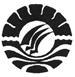 UNIVERSITAS NEGERIMAKASSARKode/No:UNIVERSITAS NEGERIMAKASSARTanggal:01FORMULIR DAFTAR HADIRDOSEN SISTEMPENJAMINAN MUTUINTERNAL (SPMI)Revisi:FORMULIR DAFTAR HADIRDOSEN SISTEMPENJAMINAN MUTUINTERNAL (SPMI)Halaman:1 dari 2ProsesPenanggungjawabPenanggungjawabPenanggungjawabTanggalProsesNamaJabatanTandatanganTanggalPerumusanPemeriksaanPersetujuanPenetapanPengendalianPertemuanHari/TanggalWaktuMateri Kuliah yang disampaikanRuangTandatangan Dosen Pengampu12345678UTSUTSUTSUTSUTS910111213141516UASUASUASUASUAS